ВРЕМЕТРАЕЊЕ НА ТЕСТОТ Е ТОЧНО 1(еден) ЧАСТест по математика за 7 одделениеИме и презиме                                                                                       0дд:1.Решени е на следните равенки е :              I)  3х + 9 = 21                         II)   2 + 3(х+4) = 29               а) 7                                          а) 7              б) 4                                          б) 5              в) 3                                          в) 3	г) 0                                          г) 02.Кои од овие точки лежат на правата y = 2x + 5a) (3;15)б) (4;12)в) (1;8)г) (3;11)3.Равенките на оски на симетрија на следната фигура се  :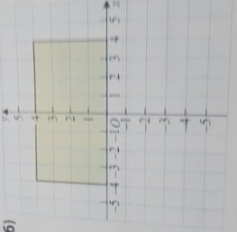 а) y = x      и	y = 2 б) y = - x   и 	x = 2в) x = 0     и	y = 2г) y = 0      и	x = 24.Равенката на правата што минува низ точките ( 2 ; 5 ) и ( -3 ; 5 ) е :а)    x = 5б)    x = 2в)    y = -3г)    y = 55.Сара замислила број и го помножила со 2 и на производот му додала 6 . Го добила бројот 24. Кој број го замислила Сара ?а) 4б) 11б) 9г) 76.Аглите што формирааат права имаат збир од :а) 1200б) 1800в) 3600г)  9007.Големината на аголот означен со буква на цртежот е :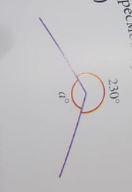 а) 1000б) 1200в) 1300г) 11008.Ако двата агли во еден триаголник се 550и 320 третиот агол ќе биде :а)     30б) 1030в) 930г) 27309.Петоаголна призма има:а) 7 ѕида, 10 темиња и 15 рабовиб) 5 ѕида, 10 темиња и 15 рабовив) 7 ѕида, 10 темиња и 12 рабовиг) 6 ѕида, 6 темиња и 10 рабови10.Која геометриска трансформација е дадена на сликата ( ABCD во A,B,C,D,):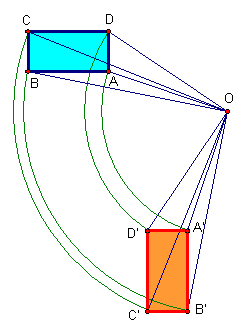 а) ротација во правец на стрелките на часовникот за 900 со центар во точката Об) ротација во правец на стрелките на часовникот за 1800 со центар во точката Ов) ротација во правец спротивен на стрелките на часовникот за 900 со центар во точката Ог) ротација во правец спротивен на стрелките на часовникот за 1800 со центар во точката О11.Ако еден филм трае 1 час и 24 минути изразено во минути трае:а) 124 мин.б) 96 мин.В) 84 мин.Г) 36 мин.12.Волуменот на коцка со раб 5 cm. е :а) 115 cm3б) 125 cm3в) 150 cm3г)    25 cm313.Ако правоаголник има должина 9 cm и Р=54 cm2 шираната ќе изнесува:а) 6 cmб) 7 cmв) 9 cm г) не може да се одреди од условот на задачата16.Периметарот на фигурата изнесува: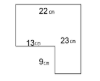 а) 81 cmб) 72 cmв) 67 cmг) 90 cmДа се достави повратна информација(на меил) во тој час САМО ЗАОКРУЖИ или ПРАТИ ГИ САМО ОДГОВОРИТЕ (пример: 1а, 2б, 3б итн)ОБАВЕЗНО ИМЕ ПРЕЗИМЕ И ОДДЕЛЕНИЕ